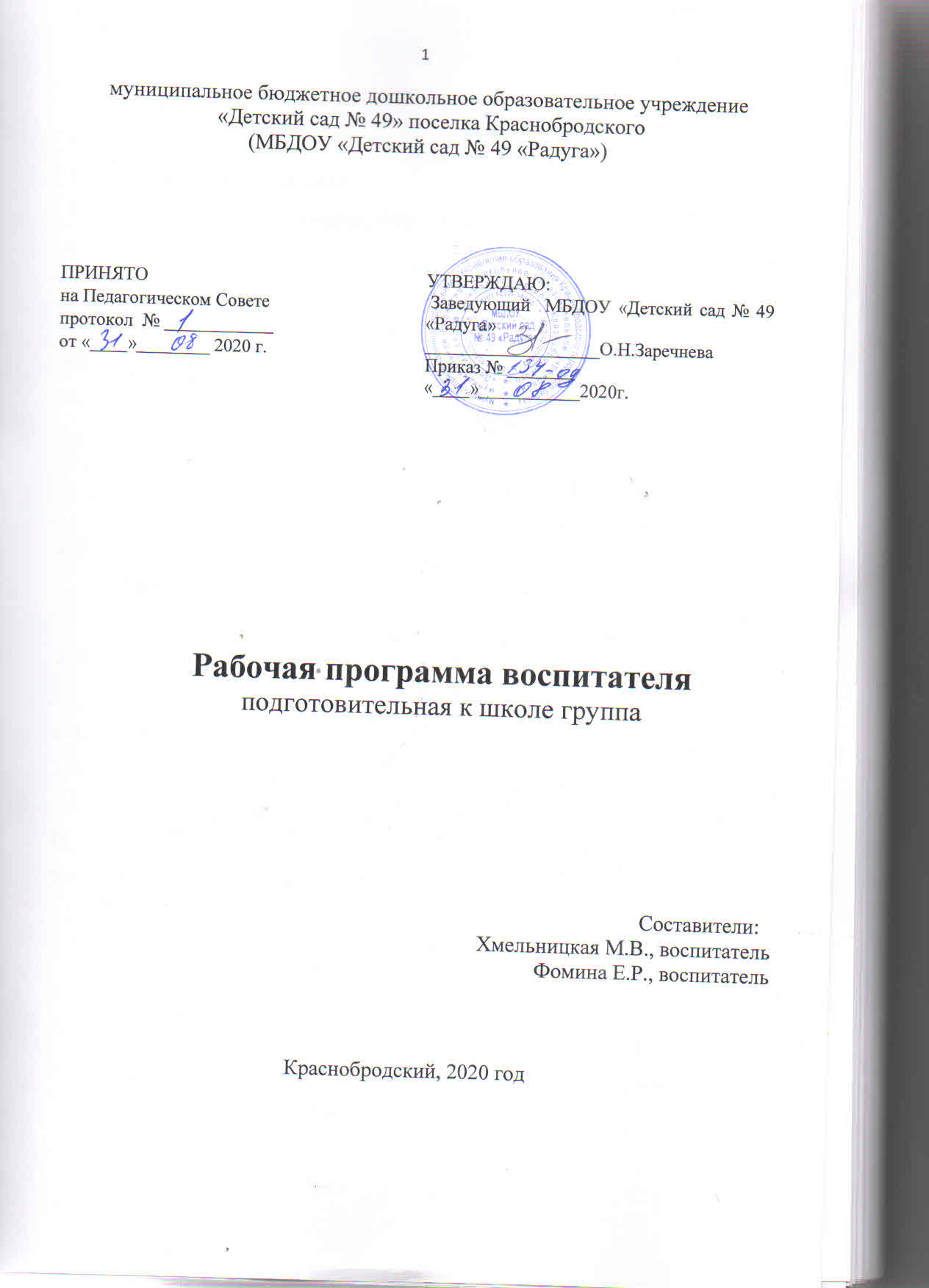 СодержаниеI.Целевой раздел31.1.Пояснительная записка31.1.1.Цели и задачи реализации Рабочей программы31.1.2.Принципы и подходы к формированию Рабочей программы41.1.3.Значимые для разработки и реализации Рабочей программы характеристики91.2Планируемые результаты освоения Рабочей программы12II.Содержательный раздел142.1.Организация образовательной деятельности в соответствии с направлениями развития ребенка в пяти образовательных областях142.2.Вариативные формы, способы, методы и средства реализации Рабочей программы с учетом возрастных и индивидуальных особенностей воспитанников552.3.Особенности образовательной деятельности разных видов и культурных практик742.4.Способы и направления поддержки детской инициативы822.5.Особенности взаимодействия педагога с семьями воспитанников842.6.Иные характеристики содержания Рабочей программы100III.Организационный раздел1073.1.Материально-техническое обеспечение Рабочей программы1073.2.Обеспеченность методическими материалами и средствами обучения и воспитания1123.3.Режим дня1143.4.Особенности традиционных событий, праздников, мероприятий1163.5.Особенности организации развивающей предметно-пространственной среды119Приложения126